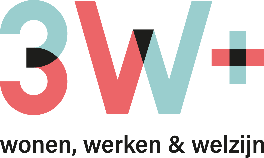 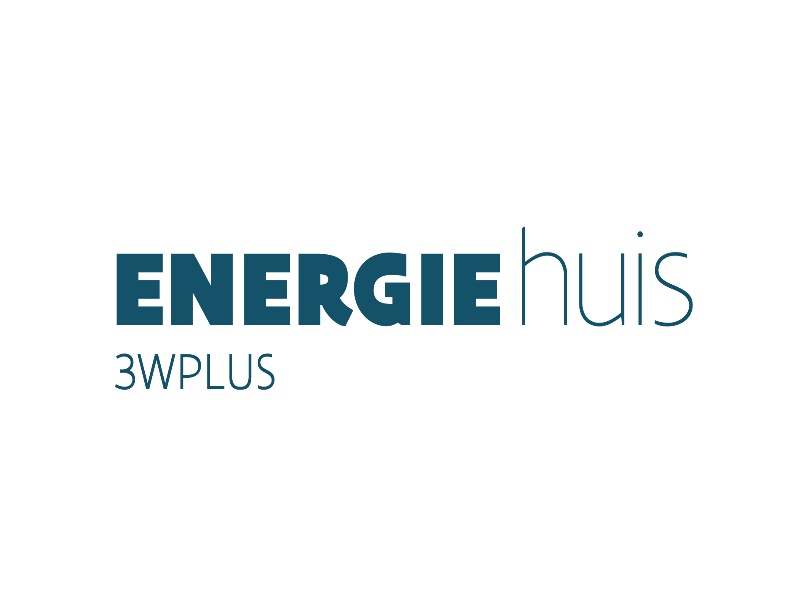 KREDIETREGLEMENT ENERGIELENING+Definities:Energiehuis 3Wplus: vervult de taak als Energiehuis voor meerdere gemeenten. De taken van het Energiehuis worden uitgevoerd door de vzw 3Wplus Energie. 
Het Energiehuis staat in voor de lokale realisering van de doelstellingen van het Vlaams Gewest, in het kader van o.a. de Energielening+. Voor de uitvoering van deze opdracht werd een samenwerkingsovereenkomst met het Vlaams Energie- en Klimaatagentschap (VEKA) afgesloten. Energiehuis 3Wplus heeft de nodige vergunning verkregen van het FSMA (Financial Services and Markets Authority) om consumentenkredieten te mogen verstrekken en is erkend als Energiehuis door het VEKA.Werkingsgebied: het werkingsgebied van Energiehuis 3Wplus strekt zich uit over volgende gemeenten: Affligem, Asse, Beersel, Bever, Dilbeek, Drogenbos, Galmaarden, Gooik, Grimbergen, Halle, Herne, Hoeilaart, Kampenhout, Kapelle-Op-Den-Bos, Kraainem, Lennik, Liedekerke, Londerzeel, Machelen, Meise, Merchtem, Opwijk, Overijse, Pepingen, Roosdaal, Sint-Genesius-Rode, Sint-Pieters-Leeuw, Steenokkerzeel, Ternat, Vilvoorde, Wemmel, Wezembeek-Oppem, Zaventem en Zemst.  Energiebesluit: Het Energiebesluit van 19 november 2010 luidens latere wijzigingen, meest recent gewijzigd door het Besluit van de Vlaamse Regering van 18 december 2020 betreffende de energiehuizen en energieleningen.VEKA of Vlaams Energie- en Klimaatagentschap: Het VEKA is een verzelfstandigd agentschap van het Vlaams beleidsdomein Omgeving en geeft uitvoering aan een duurzaam energiebeleid. Haar belangrijkste taken zijn het stimuleren van rationeel energiegebruik en milieuvriendelijke energieproductie.Energielening+: De Energielening+ die het Energiehuis als kredietgever verstrekt om energiebesparende investeringen (met inbegrip van sloop-en-heropbouw) of investeringen in hernieuwbare energie in particuliere woningen te financieren, in het kader van de samenwerking met het VEKA en volgens het Energiebesluit van 19 november 2010, en toekomstige wijzigingen, meest recent gewijzigd door het Besluit van de Vlaamse Regering van 18 december 2020. De Vlaamse Energielening+ is gericht op het behalen van een vooropgesteld energielabel voor niet-energiezuinige woningen of appartementen, verworven via erfenis of schenking. Hierin verschilt de Energielening+ van de renteloze Vlaamse energielening die bestemd is voor sociale doelgroepen.Kredietnemer: Is de natuurlijke persoon die financiële middelen ontleent bij het Energiehuis in het kader van de Energielening+ met het oog op energiebesparende investeringen in een particuliere woning of wooneenheid.Eigenaar: naast de personen die een pand in volle eigendom of mede-eigendom hebben (in onverdeeldheid van louter natuurlijke personen) worden ook de naakte eigenaar, de vruchtgebruiker, de erfpachter en de opstalhouder voor toepassing van dit reglement als eigenaar beschouwd. Kortom, eenieder die een zakelijk recht heeft. Hoofdverblijfplaats: de hoofdverblijfplaats is de particuliere woning of wooneenheid die dienst doet of bestemd is als feitelijke verblijfplaats van de kandidaat-kredietnemer of zijn/haar huurder(s). De hoofdverblijfplaats is de plaats waar de kandidaat-kredietnemer of zijn/haar huurder(s) het grootste deel van het jaar effectief verblijft of zal verblijven. Wooneenheid: Een wooneenheid is een ruimte bedoeld voor de huisvesting van één huishouden. Alle volgende voorzieningen moeten aanwezig zijn: wc, bad of douche, kookgelegenheid, woongelegenheid en slaapgelegenheid. De minimale oppervlakte van elke zelfstandige woning dient een bruto oppervlakte te hebben van minimaal 35 m². Bovendien moet de wooneenheid bij het kadaster bekend zijn als een afzonderlijke wooneenheid. Studentenkamers worden niet beschouwd als wooneenheid.JKP: het Jaarlijks Kosten Percentage geeft de totale kosten van het krediet weer dat aan de consument wordt verleend, uitgedrukt in een percentage op jaarbasis van het bedrag van het verleende krediet. Officiële openingsdatum krediet: de openingsdatum is de datum waarop het volledige kredietaanvraagdossier (+ alle nodige bijlagen) door het Energiehuis 3Wplus wordt ontvangen. Contractdatum lening: de datum waarop beide partijen het contract van de Energielening+ ondertekend hebben. Deze datum bepaalt de startdatum voor de opnameperiode van het krediet waarbinnen facturen binnengebracht kunnen worden om uitbetaald te worden. Vanaf de contractdatum dient het krediet binnen 24 maanden te zijn opgenomen, zo niet vervalt het krediet.Terugverdientijd: de periode waarbinnen de kostprijs van de gedane investering in de energiebesparende maatregel wordt terugverdiend, rekening houdend met de vermindering van de energiefactuur, de verkregen premies en subsidies.Dossierbeheerder: de dossierbeheerder is de persoon die de contacten onderhoudt met het Vlaams Gewest en Stad Mechelen, en het beheer en opvolging van de kredieten verzorgt. Ouderdom van een woning: de ouderdom van een woning wordt bepaald door de datum van de eerste ingebruikname of op basis van de gegevens van het kadaster. Aannemer: Een onderneming die tegen een vooraf overeengekomen prijs een project uitvoert. De aannemer is degene die verantwoordelijk is voor de uitvoering van het bouwproject en ervoor zorgt dat het project op een kwaliteitsvolle manier wordt afgewerkt.Beschermd volume: is het volume van alle kamers en ruimten van het gebouw dat men thermisch wil beschermen tegen warmteverliezen naar de buitenomgeving, naar de grond en naar de naburige ruimten die niet tot een beschermd volume behoren. Dit zijn de ruimtes die tot een woning of woongebouw behoren waarin mensen wonen en die verwarmd worden. Lambdawaarde (λ): of de warmtegeleidingscoëfficiënt geeft aan in welke mate het materiaal de warmte geleidt, uitgedrukt in W/mK. Hoe lager de lambdawaarde van het materiaal, hoe beter het isoleert en hoe beter het warmteverlies tegenhoudt. Rd-waarde: of warmteweerstand (m²K/W). Geeft aan hoe goed een isolatiemateriaal de warmte tegenhoudt. Hoe groter de Rd-waarde, hoe beter de isolatie. De berekening van de Rd-waarde is afhankelijk van de materialen waaruit de te onderzoeken constructie bestaat. De materiaaldikte, in meter, wordt gedeeld door de λ-waarde. Hoe hoger de waarde, hoe beter de isolatie, een dubbel zo dikke laag heeft proportioneel ook een dubbel zo goede warmteweerstand.U-waarde: of geleidingscoëfficiënt (W/m²K). Drukt de hoeveelheid warmte uit die per seconde, per m² en per graad temperatuurverschil van de ene zijde van een constructiedeel naar de andere zijde doorgelaten wordt. De U-waarde wordt bepaald door de verschillende materiaallagen waaruit het constructiedeel bestaat: de dikte en lambda-waarde van elk materiaal. De waarde geeft de mate van isolatie van de constructie aan: hoe lager de U-waarde, hoe beter het constructiedeel isoleert. EPC: Een EPC (energieprestatiecertificaat) toont aan hoe energiezuinig een woning of appartement is met behulp van een energiescore en een label (gaande van F tot A+). De energiescore is een kengetal dat aangeeft hoeveel het primaire energieverbruik bedraagt per vierkante meter vloeroppervlak (kW/m²).  In een EPC staan ook aanbevelingen om de woning, appartement, ... energiezuiniger te maken. Een EPC moet worden opgemaakt door een erkende energiedeskundige type A. Een lijst van erkende EPC-deskundigen is terug te vinden op www.energiesparen.be. Het EPC is 10 jaar geldig.EPB-regelgeving: of energieprestatie- en binnenklimaatregelgeving. De Vlaamse overheid legt aan nieuwbouwwoningen en gerenoveerde woningen een aantal eisen op om de energieprestatie van deze woningen te verbeteren. Deze eisen noemt men EPB-eisen. Je bent verplicht om deze eisen te volgen bij de bouw of renovatie van jouw woning. Om na te kijken aan welke eisen jouw woning moet voldoen, kan je de EPB-wegwijzer raadplegen op de website van het Vlaams Energieagentschap (www.energiesparen.be). VEKA of Vlaams Energie- en Klimaatagentschap: Het VEKA is een verzelfstandigd agentschap van het Vlaams beleidsdomein Omgeving en geeft uitvoering aan een duurzaam energiebeleid. Haar belangrijkste taken zijn het stimuleren van rationeel energiegebruik en milieuvriendelijke energieproductie.Doelstelling:Het Energiehuis verstrekt naast renteloze Vlaamse energieleningen (0% interest) voor energiebesparende maatregelen of hernieuwbare energie in particuliere woningen/wooneenheden die dienst doen als hoofdverblijfplaats, ook de Energielening+. Beide met een ecologisch doel nl. het verminderen van de energiekost én de milieubelasting van de woning door het aanbieden van een renteloze energielening aan particulieren. Dit kredietreglement heeft betrekking op de Energielening+. Voor de renteloze Vlaamse Energielening verwijzen we naar het betreffende kredietreglement.Voor het verstrekken van de Energielening+ volgt het Energiehuis het Energiebesluit van 19 november 2010 en eventuele wijzigingen, meest recent gewijzigd door het Besluit van de Vlaamse Regering van 18 december 2020 betreffende de energiehuizen en energieleningen. Het Energiebesluit primeert boven dit kredietreglement.De kredietnemer en de woning:De Energielening+ is enkel van toepassing voor particulieren die nieuwe eigenaar worden van een niet-energiezuinige woning of appartement via erfenis of schenking vanaf 1 januari 2021 tot en met 31 december 2024in volle eigendomhoofdzakelijk bestemd voor bewoning (gebruikte grondoppervlakte van minstens 50%)gelegen in het werkingsgebied van het EnergiehuisDe eigenaar kan zowel bewoner als verhuurder zijn van de woning of het appartement.Per woning/wooneenheid wordt slechts één Energielening+ toegekend, ongeacht het aantal eigenaars. Verder kan eenzelfde eigenaar de Energielening+ aangaan voor meerdere woningen, namelijk elke woning/wooneenheid die aan de gestelde criteria voldoet.Met “niet-energiezuinige woning of appartement” wordt bedoeldeen woning met een energielabel E of Feen appartement met een energielabel D, E of F, zoals blijkt uit een energieprestatiecertificaat (EPC) dat niet ouder is dan 2019. Indien nodig zal dus een nieuw, geactualiseerd EPC moeten worden opgemaakt. Een lijst van erkende EPC-deskundigen is terug te vinden op energiesparen.be.Voor de datum van het verwerven van de woning of het appartement wordt gekeken naar:bij erfenis: het moment van overlijdenbij schenking: de aktedatum van de authentieke akteDe lening dient ter ondersteuning van de grondige energetische renovatie of de sloop-en-heropbouw van de niet-energiezuinige woning of het appartement onder de voorwaarden, vermeld in artikel 4.De resultaatsverbintenis:De kredietnemer verplicht zich ertoe de niet-energiezuinige woning of het niet-energiezuinige appartement energetisch te renoveren (met inbegrip van sloop-en-heropbouw) binnen de vijf jaar na de datum van de erfenis of schenking:tot minstens energielabel C voor een niet-energiezuinige woningtot minstens energielabel B voor het niet-energiezuinige appartementAfhankelijk van het te bereiken energielabel, verschilt het maximale bedrag waarvoor een Energielening+ kan worden afgesloten (zie artikel 6). De kredietnemer gaat daarbij een resultaatsverbintenis aan om dit beoogde energielabel na maximum vijf jaar te bereiken.De kredietnemer moet daartoe na uitvoering van de werken en uiterlijk aan het einde van de controleperiode van vijf jaar een geactualiseerd EPC laten opmaken of een EPC-bouw (EPB-aangifte) voorleggen. Energiebesparende investeringen:De lening kan enkel worden gebruikt voor de financiering van werken die kaderen in een grondige energetische renovatie of de sloop- en heropbouw van niet-energiezuinige woningen of appartementen. Werken die naar inzicht van het energiehuis geen betrekking hebben op de grondige energetische renovatiewerken, worden geweigerd. Bij deze evaluatie baseert Energiehuis 3Wplus zich op de investeringen zoals beschreven in het kredietreglement voor de Vlaamse Energielening van Energiehuis 3Wplus.Om aan de resultaatsverbintenis te kunnen voldoen, geeft het EPC zinvolle aanbevelingen over de energiebesparende werken waar de kredietnemer op kan inzetten.Daarnaast kan de kredietnemer beroep doen op renovatieadvies aan huis. Op onze website vindt de kredietnemer bij welke renovatiecoach hij hiervoor terecht kan. Hieruit volgt een stappenplan met energiezuinige maatregelen op maat van de woning.Bedrag van de lening:Het maximaal te ontlenen bedrag is afhankelijk van het vooropgestelde label in de resultaatsverbintenis.De kredietnemer kan voor een woning:tot 60.000 euro renteloos lenen voor het bereiken van energielabel Atot 45.000 euro renteloos lenen voor het bereiken van energielabel Btot 30.000 euro renteloos lenen voor het bereiken van energielabel C.De kredietnemer kan voor een appartement:tot 45.000 euro renteloos lenen voor het bereiken van energielabel A.tot 30.000 euro renteloos lenen voor het bereiken van energielabel B.De kredietnemer kan dit bedrag opnemen in meerdere schijven. De kredietnemer is echter niet verplicht het volledige maximumbedrag te ontlenen.De intrestvoet:De Energielening+ is een lening met een intrestvoet gelijk aan de wettelijke rente zoals die geldt op het ogenblik dat de kredietovereenkomst wordt gesloten, met een minimum van 2%. De eerste 5 jaar kan de kredietnemer echter genieten van een renteloze lening. Indien wordt voldaan aan de resultaatsverbintenis zoals beschreven in artikel 4 van dit kredietreglement, blijft de intrestvoet voor de volledige looptijd 0%. Indien niet aan deze resultaatsverbintenis wordt voldaan, dan dient de kredietnemer de interesten van de afgelopen 5 jaar alsnog te betalen en gebeuren de verdere maandelijkse aflossingen gedurende de volledige looptijd van het krediet aan de eerder vastgelegde rente.Sancties bij het niet nakomen van de resultaatsverbintenis:Als de woning of het appartement niet het beoogde energielabel behaalt zoals vooropgesteld in de resultaatsverbintenis, zal het Energiehuis onmiddellijk overgaan tot de toepassing van een interest gelijk aan de wettelijke interest met een minimum van 2% op jaarbasis.Het door de kredietnemers genoten voordeel zal door het Energiehuis worden teruggevorderd aan de overeengekomen interestvoet. De kredietnemer dient dus de interesten van de afgelopen 5 jaar alsnog te betalen.Hierbij gelden de volgende uitzonderingen:-	het genoten voordeel wordt slechts 50% teruggevorderd als:a) de kredietnemer voor zijn woning of appartement in de resultaatsverbintenis label A beoogde maar label B behaalde;b) de kredietnemer voor zijn woning in de resultaatsverbintenis label B beoogde maar label C behaalde;-	het genoten voordeel wordt 75% teruggevorderd als de kredietnemer voor zijn woning in de resultaatsverbintenis label A beoogde maar label C behaalde.Bovenop de genoemde terugvordering, wordt bij het niet nakomen van de resultaatsverbintenis, volgende boete geïnd door het Vlaamse Gewest:-	300 euro voor een leningsbedrag tot en met 15.000 euro; -	600 euro voor een leningsbedrag van 15.001 euro tot en met 30.000 euro; -	900 euro voor een leningsbedrag van 30.001 euro tot en met 45.000 euro; -	1.200 euro voor een leningsbedrag vanaf 45.001 euro.Terugbetalingstermijn:De terugbetalingstermijn is maximum 20 jaar vanaf de dag waarop het dossier na de opnameperiode in omloop gaat. Verenigbaarheid met andere subsidies en premiesDe leningaanvraag kan gecombineerd worden met de aanvraag van premies en subsidies die niet zijn opgenomen in dit reglement. Het Energiehuis kan kredietnemers bovendien helpen bij het aanvragen van de premies en subsidies.De Energielening+ kan gecombineerd worden met de renteloze Vlaamse Energielening, indien wordt voldaan aan de voorwaarden voor deze lening, tot een maximumbedrag van €75.000 voor het behalen van een energielabel A.De Energielening+ kan daarentegen niet gecumuleerd worden met het Renteloze Renovatiekrediet dat via banken wordt verstrekt.Indien er bij de erfenis of schenking ook een hypothecair krediet wordt aangegaan gericht op verwerving van de woning (bvb. om uit onverdeeldheid te treden), komt de kredietnemer niet in aanmerking voor de Energielening+. In dit geval informeert de kredietnemer bij de betreffende bank of hij/zij beroep kan doen op het Renteloze Renovatiekrediet.Een kredietnemer kan subsidies of premies, verkregen voor de werkzaamheden van de Energielening+, gebruiken om de lening vervroegd terug te betalen aan het Energiehuis of om een herziening van de lening te verkrijgen waardoor de maandelijkse aflossing daalt. Aanvraag van de lening:De kredietaanvrager neemt contact op met het Energiehuis, hetzij via de website (energiehuis.3wplus.be), hetzij telefonisch of via mail. Daarop ontvangt hij digitaal (of per post) een uitgebreid kredietaanvraagformulier. Voor meer informatie of begeleiding bij het invullen van de kredietaanvraag kunnen de aanvragers steeds terecht bij de kredietbehandelaars.

Het aanvraagdossier wordt ingediend op basis van de erfenis of schenking van een woning en het EPC-label. Aan de hand hiervan wordt gekeken of de aanvrager in aanmerking komt voor de energielening. Het kredietaanvraagformulier dient samen met de nodige bijlagen aan Energiehuis 3Wplus bezorgd te worden: 
Via de post: 	Energiehuis 3WplusZ.5 Mollem 2501730 MollemVia mail: 	energie@3wplus.be
Opgelet: alle documenten steeds opsturen of afgeven in een gesloten omslag met de vermelding “vertrouwelijk”. 
De datum van ontvangst van het volledige kredietaanvraagdossier (= het kredietaanvraagformulier en de noodzakelijke bijlagen) geldt als officiële openingsdatum van het dossier, dewelke bepalend is voor de volgorde van verwerking van de dossiers.Beoordeling en toekenning van de aanvragen:Elke aanvraag moet de kredietaanvraagprocedure doorlopen. Deze bestaat uit volgende analysemomenten:Controle van ontvankelijkheid en volledigheid van het dossierFinanciële controle (krediethistoriek van de aanvrager, terugbetalingscapaciteit,…)Indien nodig: goedkeuring door de kredietcommissieFinale goedkeuring door het VEKAKredietaanvragen die positief scoren (= volledig, ontvankelijk en kredietwaardig) worden intern goedgekeurd. Kredietaanvragen die minder scoren worden voorgelegd ter goedkeuring aan de kredietcommissie welke een interne goedkeuring of weigering geeft. Zodra een dossier intern wordt goedgekeurd door het Energiehuis 3Wplus, wordt deze overgemaakt aan het Vlaams Energie- en Klimaatagentschap (VEKA). Het VEKA kijkt na of de lening in overeenstemming is met de reglementeringen van het Vlaams Gewest en geeft binnen de week definitieve goedkeuring. Bij goedkeuring van de aanvraag maakt de kredietnemer met het Energiehuis een afspraak ter ondertekening van het leningcontract. De ondertekening van het leningcontract gebeurt steeds bij het Energiehuis, Z.5 Mollem 250, 1730 Mollem. Indien door uitzondering dit niet mogelijk is, zal het Energiehuis in overleg met de kredietnemers een andere oplossing zoeken.In geval de lening met 2 personen wordt aangevraagd, dienen beide personen aanwezig te zijn om de kredietovereenkomst te ondertekenen, tenzij de ene kredietnemer een volmacht heeft om in naam van de medekredietnemer officiële documenten te ondertekenen.De financiële middelen die Energiehuis 3Wplus jaarlijks ter beschikking heeft zijn begrensd. Wanneer het jaarlijks maximumbedrag voor het verstrekken van leningen bereikt is, sluit Energiehuis 3Wplus geen kredietovereenkomsten meer af en aanvaardt of behandelt het geen kredietaanvraagdossiers meer. De kandidaat-ontleners komen op een wachtlijst in volgorde van hun aanmelding en worden door Energiehuis 3Wplus gecontacteerd zodra er nieuwe financiële middelen ter beschikking zijn. Tijdsverloop van de procedure van aanvraag tot beslissing:De tijdsduur vanaf de aanvraag van de lening tot het ondertekenen van het leningscontract is afhankelijk van het type dossier. De voorziene standaardprocedure duurt minimum 30 werkdagen en maximum 80 werkdagen. De opgegeven duurtijd is louter indicatief en geenszins bindend.Uitbetaling en terugbetaling van de lening:Herroepingsrecht:De kredietnemers hebben recht – zonder opgave van redenen – om van de kredietovereenkomst af te zien binnen een termijn van veertien dagen te rekenen vanaf de dag waarop de kredietovereenkomst werd ondertekend.  	
De kredietnemers hebben eveneens recht af te zien van de kredietovereenkomst binnen een termijn van veertien dagen te rekenen vanaf de dag waarop de consument de contractuele voorwaarden en informatie overeenkomstig de Consumentenkredietwet heeft ontvangen indien deze dag niet gelijk is aan de dag waarop de kredietovereenkomst werd ondertekend. Wanneer de kredietnemer afziet van de kredietovereenkomst, brengt deze de kredietgever schriftelijk op de hoogte. De termijn van veertien dagen wordt geacht te zijn nageleefd indien de kennisgeving vóór het verstrijken ervan is verzonden. 
De kredietnemer, die van de kredietovereenkomst afziet, is verplicht om onverwijld en uiterlijk binnen dertig dagen nadat hij de kennisgeving aan de kredietgever heeft gestuurd, het kredietbedrag dat geheel of gedeeltelijk werd opgenomen, aan de kredietgever terug te bezorgen samen met een rente berekend voor de periode gedurende dewelke over het bedrag werd beschikt en tegen een rentevoet gelijk aan de debetrentevoet van de kredietovereenkomst. Geen enkele andere vergoeding mag voor het afzien van de kredietovereenkomst van de kredietnemer geëist worden, met uitzondering van de vergoeding voor niet voor terugbetaling in aanmerking komende kosten die de kredietgever aan een overheidsinstelling heeft betaald. De betalingen die werden verricht na het sluiten van de kredietovereenkomst worden teruggestort aan de consument binnen de dertig dagen volgend op de herroeping. De herroeping van de kredietovereenkomst brengt van rechtswege de ontbinding van de aangehechte overeenkomsten met zich mee.Uitbetaling van de lening: De uitbetaling van de lening gebeurt op basis van:- facturen die voldoende gegevens bevatten; - het aannemingscontract of een door kredietnemer en aannemer ondertekende offerte; De uitbetaling op de rekening van de aannemer of kredietnemer gebeurt zo snel mogelijk nadat Energiehuis 3Wplus de gevraagde documenten heeft ontvangen. Facturen en voorschotfacturen:Enkel facturen met een factuurdatum van maximum drie maanden voor de officiële openingsdatum van de kredietaanvraag kunnen in aanmerking komen voor uitbetaling onder het leningscontract. De kredietaanvrager dient dus steeds best een aanvraag in op basis van een prijsofferte. De facturen moeten minstens volgende gegevens bevatten: naam, adres, registratienummer en ondernemingsnummer van de aannemernaam en domicilieadres van de aanvrager (als privépersoon) werfadres indien anders dan domicilieadresde datum factuurnummerde gedetailleerde omschrijving van de geleverde werken opdat het Energiehuis de werken die in aanmerking komen kan bepalen. Indien de werken worden uitgevoerd exact zoals beschreven in de offerte, volstaat een verwijzing met referentienummer en datum van deze offerte.Indien niet het volledige bedrag van de offerte wordt opgenomen, dient de factuur te vermelden welke werken van de offerte worden gefactureerd. de kostprijs en de btw, per artikel Indien de factuur onvoldoende informatie bevat kan Energiehuis 3Wplus vragen om een bijkomende ondertekende detailweergave vanwege de aannemer te bezorgen. Uiterste opnameperiodes: Bij een opname van de lening in meerdere schijven wordt de maximum opnameperiode van de lening beperkt tot vierentwintig maanden, geteld vanaf de datum van de ondertekening van de akte. Wanneer de kredietnemer deze periodes laat verstrijken, is de lening of het niet opgenomen saldo verlopen.Indien de opnameperiode niet kan worden gerespecteerd wegens overmacht, kan men een verlenging van deze periode gemotiveerd en schriftelijk aanvragen t.a.v. het Energiehuis 3Wplus, Z.5 Mollem 250, 1730 Mollem of via mail naar energie@3wplus.be. Deze opnameperiode kan op gemotiveerd verzoek van het Energiehuis en mits voorafgaand schriftelijk akkoord van het Energiehuis door de administrateur-generaal van het VEKA met maximaal zes maanden worden verlengd.Elke aanvraag tot verlenging van de opnameperiode zal door het Energiehuis individueel worden bekeken en de aanvrager zal binnen de 10 werkdagen na het ontvangen van het akkoord van het VEKA schriftelijk op de hoogte gebracht worden van de beslissing die hierin werd genomen.Het Energiehuis heeft het recht om een nieuwe financiële analyse uit te voeren van de kredietnemer(s) die een verlenging van de opnameperiode aanvragen. Hiervoor kan het Energiehuis de nodige documenten opvragen.Terugbetaling: Na ontvangst en uitbetaling van de laatste door de kredietnemer bezorgde factuur start de kredietnemer met de terugbetaling van het kapitaal op basis van de aflossingstabel in het ondertekende contract. Indien het geheel van de opnames afwijkt van de aflossingstabel in de kredietovereenkomst, herrekent het Energiehuis de aflossingstabel en bezorgt deze aan de kredietnemer voor de terugbetaling start. Op de vervaldag, in de maand volgend op de laatste uitbetaling, start de kredietnemer met de terugbetaling van het kapitaal en intresten op basis van deze aflossingstabel.De kredietnemer is verplicht de nodige initiatieven te nemen om tijdig de terugbetalingen te verzekeren op het rekeningnummer van het Vlaams Energie- en Klimaatagentschap. Het Energiehuis aanvaardt enkel betaling van de reguliere maandelijkse aflossingen via domiciliëring.Vervroegde terugbetaling:De lening kan vervroegd terugbetaald worden zonder meerkost (geen wederbeleggingsvergoeding), bijvoorbeeld als de premies uitgekeerd worden. 
Wie hiervoor kiest wordt gevraagd om Energiehuis 3Wplus minstens 10 dagen voor de terugbetaling op de hoogte te brengen, hetzij via mail, hetzij telefonisch, hetzij via een brief.  
Bij een gedeeltelijke vervroegde terugbetaling, heeft de kredietnemer de keuze tussen de vermindering van de duurtijd van de lening met behoud van de vervalbedragen of een lager aflossingsbedrag met behoud van de duurtijd. Geldigheidsduur startformulier en kredietaanvraag:Indien Energiehuis 3Wplus 6 maanden na het ontvangen van de eerste documenten niet over een volledig kredietaanvraagdossier beschikt, vervalt het volledige kredietaanvraag dossier. Sancties in geval van achterstallige betalingWanneer de kredietnemer ten minste twee afbetalingen geheel of gedeeltelijk achterstaat of 20% van de totale terug te betalen som niet tijdig heeft terugbetaald, en deze na één maand na het ter post afgeven van een aangetekende aanmaning diens verplichtingen nog niet nakwam, is de kredietgever van rechtswege gerechtigd de onmiddellijke betaling te eisen van:het verschuldigd blijvend saldo in kapitaal. In het kader van dit krediet is dat de som die door de kredietnemer nog moet worden gestort om het kapitaal terug te betalen;de vervallen en onbetaald gebleven totale kosten,nalatigheidintrest berekend op het verschuldigd blijvend saldo in kapitaal tegen de nalatigheidintrestvoet vermeld onder de rubriek Financieringsvoorwaarden in de kredietovereenkomst;een schadevergoeding, eveneens berekend op het verschuldigd blijvend saldo in kapitaal, doch beperkt tot de volgende maximumbedragen:10% van de schijf van het verschuldigd blijvend saldo in kapitaal tot  EUR;5% van de schijf van het verschuldigd blijvend saldo in kapitaal boven  EUR;Elke betaling, ongeacht de herkomst, gedaan vanaf de ontbinding van de kredietovereenkomst wordt in volgorde toegerekend op het verschuldigd blijvend saldo in kapitaal, de vervallen en onbetaald gebleven totale kosten, de nalatigheidintresten, de onbetaald gebleven aanmaning- en portkosten, de schadevergoeding en de gerechtskosten voor zover conform de wet en de rechter dit bepaalt.Bij een eenvoudige betalingsachterstand zonder dat dit de ontbinding van de kredietovereenkomst met zich mee brengt, is de in gebreke blijvende kredietnemer van rechtswege de volgende bedragen aan de kredietgever verschuldigd:het vervallen en niet-betaalde kapitaal;het bedrag van de vervallen en niet-betaalde totale kosten;nalatigheidintresten berekend op het vervallen en niet-betaalde kapitaal tegen de nalatigheidintrestvoet vermeld onder de rubriek Financieringsvoorwaarden in de kredietovereenkomst;voor het versturen van aanmaningsbrieven (al dan niet aangetekend) a rato van één verzending per maand,  EUR per afzonderlijk aangeschreven partij vermeerderd met de op het ogenblik van de verzending geldende portkosten per afzonderlijk aangeschreven partij.Bij eenvoudige betalingsachterstand blijven de gemeenrechtelijke regels inzake de toerekening van betaling van toepassing.Alle kosten (inclusief de gerechtskosten opgelegd door de bevoegde rechter) die het gevolg zijn van of veroorzaakt zijn door de wanprestatie van de kredietnemer moeten aan de kredietgever worden vergoed binnen de perken van de wetgeving.
Overeenkomstig artikel 47, § 1, van de antiwitwaswet heeft het Energiehuis de verplichting om vermoedens van witwassen of financiering van terrorisme te melden aan de Cel voor Financiële Informatieverwerking (C.F.I.).Waarborg:De kredietnemer ondertekent de waarborg loonafstand, die zal ingeroepen worden in geval van wanbetaling zoals omschreven in artikel 16.Beroep:Er is steeds de mogelijkheid om een nieuw dossier in te dienen indien het dossier door het Energiehuis of het VEKA niet wordt goedgekeurd.Start reglement en slotbepalingen:Dit reglement treedt onmiddellijk in werking. Het reglement is geldig voor onbepaalde duur of tot het afgeschaft of vervangen wordt. Dit kredietreglement is steeds ondergeschikt aan de wetgeving van het Vlaams Gewest.De beleidsgroep van het energiehuis 3Wplus kan op eigen initiatief beslissen om artikels uit het reglement te schrappen, toe te voegen of aan te passen. Het aangepaste kredietreglement is van toepassing op nieuwe kredietaanvragen die ontvangen worden vanaf de dag nadat het aangepast reglement in werking is getreden. * onder voorbehoud van goedkeuring door de Raad van Bestuur van 3Wplus